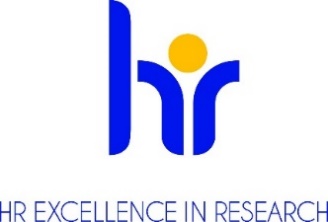 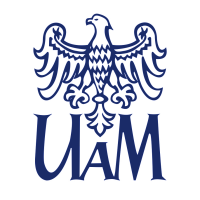 VICE-RECTORIN CHARGE OF THE SCHOOL OF SCIENCEOF THE ADAM MICKIEWICZ UNIVERSITY IN POZNAŃANNOUNCESTHE COMPETITIONfor the position of Assistant Professor (Adjunct)in the group of research-teaching employees
at the Faculty of PhysicsBasic informationCompetition reference number: konkurs_14_Fiz_adiunkt_1_2023Research discipline (research field): physical sciencesNumber of work hours per week including a task-based work schedule: full timeType of an employment contract and expected duration of employment: fixed-term employment contract for 2 years. After two years, verification of research and teaching achievements is planned. A positive assessment by the commission will result in the extension of the employment for another two years. After reassessment, the position will become permanent.Anticipated job starting date: October 1, 2023Workplace location:Faculty of Physics, Adam Mickiewicz University, PoznańInstitute of Physicsul. Uniwersytetu Poznańskiego 2, 61-614 PoznańApplication deadline and process:Documents should be submitted electronically to the following address: fizyka@amu.edu.pl  by August 22, 2023, providing the appropriate competition reference number.Required documentsApplication form/letter of the candidate addressed to the Vice-Rector announcing the competition;Curriculum Vitae; Diplomas or certificates issued by colleges and universities attesting to education and degrees or titles held (in case of academic degrees obtained abroad - the documents must meet the equivalence criteria set out in Article 328 of the Act of 20 July 2018 Law on Higher Education and Science (Journal of Laws of 2023, item 742 Polish:  Dziennik Ustaw 2023 poz.742 t.j.); Information on the Applicant’s research, teaching and organizational achievements, including list of: publications;research projects in which the candidate has participated;internships, workshops and trainings in which the candidate has participated;scientific conferences and seminars attended by the candidate;two letters of recommendation sent directly to the following address: fizyka@amu.edu.pl;description of scientific plans for the coming years (up to 2 pages);description of the most important scientific achievement (up to 1 page);Consent to the processing of personal data as follows : In accordance with Article 6 (1) (a) of the General Data Protection Regulation of 27 April 2016. (OJ EU L 119/1 of 4 May 2016) I consent to the processing of personal data other than: first name, (first names) and surname; parents' first names; date of birth; place of residence (mailing address); education; previous employment history, included in my job offer for the purpose of the current recruitment.";Conditions of the competition determined by the competition committee Determination of qualifications: (researcher profile) according to the Euraxess guidelines(R1) First Stage Researcher (up to the point of PhD)(R2) Recognised Researcher (PhD holders or equivalent who are not yet fully independent)(R3) Established Researcher (researchers who have developed a level of independence)(R4) Leading Researcher (researchers leading their research area or field)Job Offer descriptionThe position of assistant professor in a group of research and teaching staff at the Institute of Physics at the Faculty of Physics.Employment in the Institute of Physics at the Faculty of Physics is an opportunity to work in a very good team of scientists, who will provide great research and teaching support and opportunities. The candidate, in addition to scientific activity, will also conduct teaching classes of  210 hours per year.The envisaged basic salary is 5 860 PLN gross / month.Requirments and qualificationsThe competition is open to individuals who meet the requirements specified in Article 113 of the Law on Higher Education and Science of 20 July 2018 (Journal of Laws of 2023, item 742,  Article 113 as amended).Applicants should have outstanding scientific achievements, be characterized by scientific independence and ambition in conducting research at the most competitive level.Requirements for candidates:PhD degree in physical sciences or related sciences;extensive publication achievements adequate to the scientific career stage in the discipline of physical sciences;high motivation for scientific work, independence, communication skills;high motivation and predisposition for teaching;very good knowledge of English in speech and writing.Required languagesvery good knowledge of English (at least B2 level);knowledge of the Polish language or a declaration of a quick mastery of it allowing for the fulfillment of organizational and didactic duties (within 2 years).Required teaching experienceThe candidate should have predispositions and/or express readiness to conduct classes in the field of computer science, analog and digital electronics and demonstrate knowledge of programming languages (including Python, Matlab, C/C ++, VHDL).Benefits:an atmosphere of respect and cooperation;supporting employees with disabilities;flexible working hours;funding for language learning;co-financing of training and courses;additional days off for education;life insurance;pension plan;savings and investment fund;preferential loans;additional social benefits;leisure-time funding;subsidizing children's vacations;"13th" salary.Eligibility criteria Detailed criteria taken into account by the Selection Committee:scientific publications in the most important international scientific journals;scientific publications, in which the candidate played a leading role, in particular those created without the participation of the doctoral dissertation supervisor;managing research projects obtained as part of open national or international competitions;research stays at scientific institutions;participation in scientific conferences;patents received;awards and distinctions obtained for scientific activity;scientific cooperation;teaching, science popularization and organizational activities;research statement.During the assessment, the Selection Committee may take into account the candidate's scientific profile in the context of research conducted at the Faculty of Physics of the Adam Mickiewicz University. In this competition (konkurs_14_Fiz_adiunkt_1_2023), preference will be given to a candidate whose research is relevant to the research area of the Institute of Physics (https://if.amu.edu.pl/tematyka-badawcza/). In your scientific plans, please describe the possibilities of cooperation with the Institute's research teams. In the case of candidates with an experimental profile, please describe the form of cooperation with experimental groups, in particular, the equipment that the candidate will use in planned research (no separate funds are assumed for the purchase of equipment).The selection process Competition committee begins working no later than 14 days after the deadline for submission of documents.Formal evaluation of submitted proposals.  Call to provide additional or missing documents if necessary. Selection of candidates for the interview stage.Interviews for candidates who meet the formal requirements.The chair of the selection committee announces the results and informs the candidates. This information will include justification with a reference to candidates' strengths and weaknesses. Submitted documents will be sent back to candidates.Prospects for professional developmentA person employed as an assistant professor at the Faculty of Physics of the Adam Mickiewicz University, through work in a dynamic and friendly scientific environment, will have the opportunity for scientific and didactic development, as well as promotion opportunities (academic degrees and title).RODO Information Clause :Pursuant to Article 13 of the General Data Protection Regulation of 27 April 2016. (Official Journal of the EU L 119 of 04.05.2016) we inform that:The controller of your personal data is Adam Mickiewicz University, Poznań with the official seat: ul. Henryka Wieniawskiego 1, 61 - 712 Poznań.The personal data controller has appointed a Data Protection Officer overseeing the correctness of the processing of personal data, who can be contacted via e-mail: iod@amu.edu.pl.The purpose of processing your personal data is to carry out the recruitment process for the indicated job position.The legal basis for the processing of your personal data is Article 6(1)(a) of the General Data Protection Regulation of 27 April 2016 and the Labour Code of 26 June 1974. (Journal of Laws of 1998 N21, item 94 as amended).Your personal data will be stored for a period of 6 months from the end of the recruitment process.Your personal data will not be made available to other entities, with the exception of entities authorized by law. Access to your data will be given to persons authorized by the Controller to process them in the performance of their duties.You have the right to access your data and, subject to the law, the right to rectification, erasure, restriction of processing, the right to data portability, the right to object to processing, the right to withdraw consent at any time.You have the right to lodge a complaint to the supervisory authority - the Chairman of the Office for Personal Data Protection, ul.Stawki 2, 00 - 193 Warsaw.Providing personal data is mandatory under the law, otherwise it is voluntary.Your personal data will not be processed by automated means and will not be subject to profiling.